Fall of CommunismHomework Options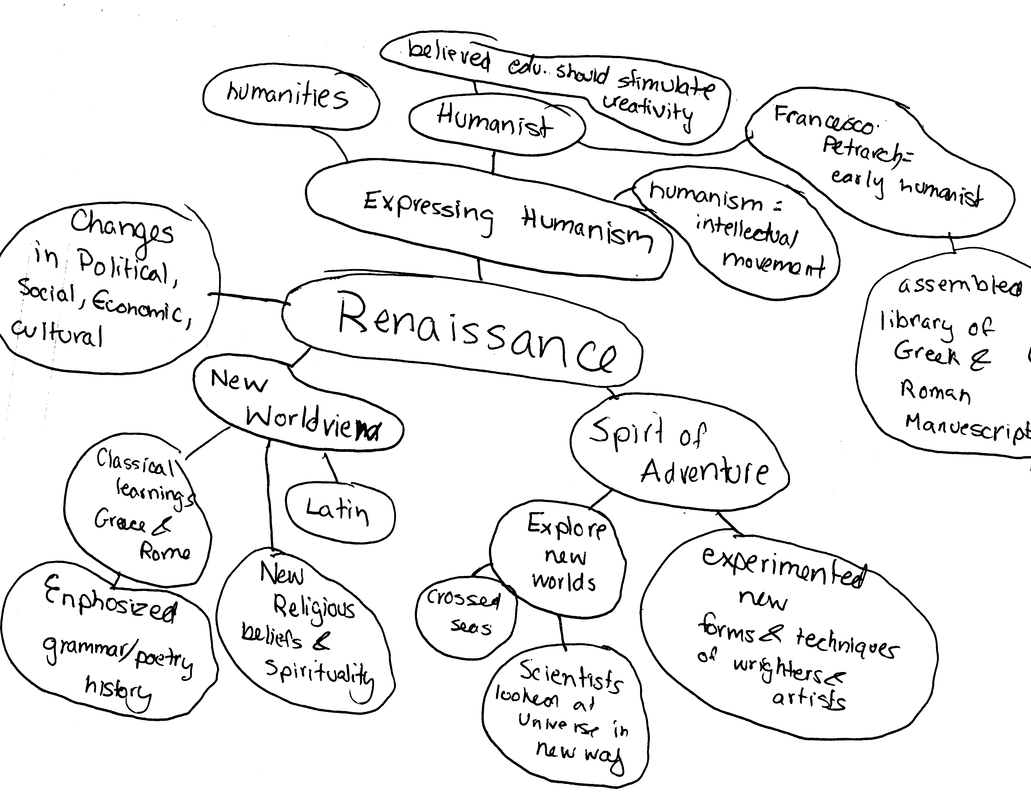 Option A:Attend the lunch seminars on the Fall of Communism on Thursday, May 10 and Monday, May 14You will complete lecture notes, review games, and interactive activities. Option B:Write Cornell Notes for pages  – in your textbook. You will need one page of green graphic organizer notes and pictures for each page of reading Be prepared for an in-class COL on the material.Above assignments will be turned in on Tuesday, May 15 or Wednesday, May 16. 